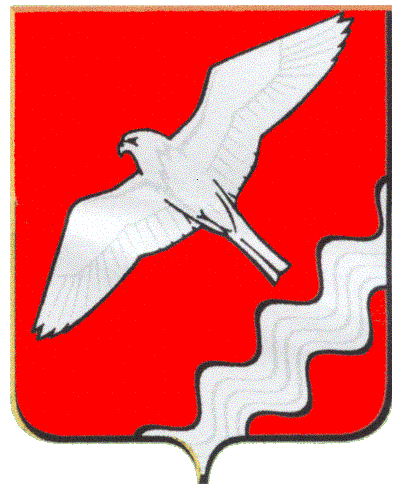 ГЛАВАМУНИЦИПАЛЬНОГО ОБРАЗОВАНИЯКРАСНОУФИМСКИЙ ОКРУГПОСТАНОВЛЕНИЕот 30 октября  2015 г.   № 105г. КрасноуфимскО Красноуфимском муниципальном звене Свердловской областной подсистемы единой государственной системы предупреждения и ликвидации чрезвычайных ситуацийВ соответствии с Федеральным законом от 21.12.1994 № 68-ФЗ "О защите населения и территорий от чрезвычайных ситуаций природного и техногенного характера", Постановлением Правительства Российской Федерации от 30.12.2003 № 794 "О единой государственной системе предупреждения и ликвидации чрезвычайных ситуаций", Постановлением Правительства Свердловской области от 28.02.2005 № 139-ПП "О Свердловской областной подсистеме единой государственной системы предупреждения и ликвидации чрезвычайных ситуаций", в целях совершенствования деятельности органов управления, сил и средств муниципального образования по предупреждению и ликвидации чрезвычайных ситуаций природного и техногенного характера, руководствуясь ст. 26 Устава Муниципального образования Красноуфимский округП О С Т А Н О В Л Я Ю:1. Утвердить:1.1. Положение о муниципальном звене территориальной подсистемы единой государственной системы предупреждения и ликвидации чрезвычайных ситуаций на территории Муниципального образования Красноуфимский округ Свердловской области (далее - Красноуфимское муниципальное звено Свердловской областной подсистемы РСЧС) (приложение 1).1.2. Структуру Красноуфимского муниципального звена Свердловской областной подсистемы РСЧС (приложение 2).2. Рекомендовать руководителям предприятий, организаций, объектов жизнеобеспечения, производственного и социального назначения независимо от форм собственности, организационно-правовых форм:2.1. Привести локальные правовые акты об объектовом звене организаций в соответствие с утвержденным Положением.2.2. До 1 декабря 2015 года согласовать с отделом по делам ГО и ЧС, экологии администрации Муниципального образования Красноуфимский округ структуру, состав сил и средств объектовых звеньев.3. Возложить общее руководство функционированием и дальнейшим развитием Красноуфимского муниципального звена Свердловской областной подсистемы РСЧС на комиссию Муниципального образования Красноуфимский округ по предупреждению и ликвидации чрезвычайных ситуаций и обеспечению пожарной безопасности.4. Считать утратившим силу постановление главы Муниципального образования Красноуфимский округ от 14.02.2014 № 17 "Об утверждении положения о муниципальном звене территориальной подсистемы единой государственной системы предупреждения и ликвидации чрезвычайных ситуаций МО Красноуфимский округ".5. Опубликовать настоящее постановление на официальном сайте Муниципального образования Красноуфимский округ.6. Контроль за исполнением настоящего Постановления оставляю за собой.ГлаваМуниципального образования Красноуфимский округ							О.В. РяписовПриложение 1к постановлению главыМО Красноуфимский округот «30» октября  2015 г. № 105ПОЛОЖЕНИЕО КРАСНОУФИМСКОМ МУНИЦИПАЛЬНОМ ЗВЕНЕСВЕРДЛОВСКОЙ ОБЛАСТНОЙ ПОДСИСТЕМЫ ЕДИНОЙ ГОСУДАРСТВЕННОЙ СИСТЕМЫ ПРЕДУПРЕЖДЕНИЯ И ЛИКВИДАЦИИ ЧРЕЗВЫЧАЙНЫХ СИТУАЦИЙ1. Настоящее Положение определяет порядок организации и функционирования муниципального звена территориальной подсистемы единой государственной системы предупреждения и ликвидации чрезвычайных ситуаций на территории Муниципального образования Красноуфимский округ - Красноуфимское муниципальное звено Свердловской областной подсистемы единой государственной системы предупреждения и ликвидации чрезвычайных ситуаций (далее – Красноуфимское муниципальное звено РСЧС).2. Красноуфимское муниципальное звено РСЧС объединяет органы управления, силы и средства отраслевых (функциональных) и территориальных структурных подразделений администрации Муниципального образования Красноуфимский округ, организаций, предприятий и учреждений, расположенных на территории Муниципального образования Красноуфимский округ (далее - организации), в полномочия которых входит решение вопросов в области защиты населения и территорий от чрезвычайных ситуаций природного и техногенного характера, и осуществляет свою деятельность в целях выполнения задач, предусмотренных Федеральным законом от 21.12.1994 № 68-ФЗ "О защите населения и территорий от чрезвычайных ситуаций природного и техногенного характера", Законом Свердловской области от 27.12.2004 № 221-ОЗ "О защите населения и территорий от чрезвычайных ситуаций природного и техногенного характера в Свердловской области".3. Красноуфимское муниципальное звено РСЧС в соответствии с административно-территориальным и территориально-объектовым делением имеет два уровня:муниципальный уровень - в пределах территории муниципального образования;объектовый уровень - в пределах площади земельного участка (застройки) организации (объекта) и прилегающей к ней территории.На каждом уровне Красноуфимское муниципальное звено РСЧС создаются:координационные органы;постоянно действующие органы управления;органы повседневного управления;силы и средства;резервы финансовых и материальных ресурсов;системы связи и оповещения органов управления и сил единой системы;системы оповещения населения о чрезвычайных ситуациях;системы информирования населения о чрезвычайных ситуациях.4. Красноуфимское муниципальное звено РСЧС создается для предупреждения и ликвидации чрезвычайных ситуаций в пределах границ Муниципального образования Красноуфимский округ, в его состав входят объектовые звенья, находящиеся на территории муниципального образования.Организация, состав сил и средств объектовых звеньев, а также порядок их деятельности определяются соответствующими положениями, решениями о них, которые утверждаются руководителями организаций (объектов).5. Координационными органами Красноуфимского муниципального звена РСЧС являются комиссии по предупреждению и ликвидации чрезвычайных ситуаций и обеспечению пожарной безопасности (далее - КЧС и ОПБ):на муниципальном уровне - комиссия Муниципального образования Красноуфимский округ по предупреждению и ликвидации чрезвычайных ситуаций и обеспечению пожарной безопасности (далее - КЧС и ОПБ Муниципального образования Красноуфимский округ);на объектовом уровне - КЧС и ОПБ организаций.5.1. Образование, реорганизация и упразднение комиссий по предупреждению и ликвидации чрезвычайных ситуаций и обеспечению пожарной безопасности, определение их компетенции, утверждение руководителей и персонального состава осуществляются:КЧС и ОПБ Муниципального образования Красноуфимский округ - постановлениями главы Муниципального образования Красноуфимский округ;КЧС и ОПБ организаций - решениями (приказами) руководителей организаций.5.2. Компетенция и полномочия комиссий по предупреждению и ликвидации чрезвычайных ситуаций и обеспечению пожарной безопасности определяются в соответствующих положениях о них или в решении об их создании.Комиссии КЧС и ОПБ возглавляются:КЧС и ОПБ Муниципального образования Красноуфимский округ - главой Муниципального образования Красноуфимский округ или уполномоченным заместителем главы Муниципального образования Красноуфимский округ;КЧС и ОПБ организаций - руководителями организаций или их заместителями.5.3. Основными задачами КЧС и ОПБ в соответствии с их компетенцией являются:5.3.1. КЧС и ОПБ Муниципального образования Красноуфимский округ:разработка предложений по реализации государственной политики в области предупреждения и ликвидации чрезвычайных ситуаций и обеспечения пожарной безопасности на территории Муниципального образования Красноуфимский округ;координация деятельности органов управления и сил Красноуфимского муниципалоьного звена территориальной подсистемы РСЧС;обеспечение согласованности действий органов местного самоуправления Муниципального образования Красноуфимский округ, исполнительных органов федеральной власти Российской Федерации, исполнительных органов государственной власти Свердловской области и организаций при решении задач в области предупреждения и ликвидации чрезвычайных ситуаций и обеспечения пожарной безопасности, а также восстановления и строительства жилых домов, объектов жилищно-коммунального хозяйства, социальной сферы, производственной и инженерной инфраструктуры, поврежденных и разрушенных в результате чрезвычайных ситуаций;рассмотрение вопросов о привлечении в установленном порядке сил и средств гражданской обороны к организации и проведению мероприятий по предотвращению и ликвидации чрезвычайных ситуаций в порядке, установленном федеральным законодательством;рассмотрение вопросов об организации оповещения и информирования населения о чрезвычайных ситуациях;разработка предложений для принятия дополнительных мер по защите населения и территорий от чрезвычайных ситуаций;иные задачи, возложенные на КЧС и ОПБ Муниципального образования Красноуфимский округ решениями Правительства Российской Федерации, федеральных органов исполнительной власти, органов исполнительной власти субъектов Российской Федерации, органов местного самоуправления в соответствии с законодательством Российской Федерации, законодательством субъектов Российской Федерации и нормативными правовыми актами органов местного самоуправления.5.3.2. КЧС и ОПБ организаций:разработка и осуществление мероприятий по предупреждению чрезвычайных ситуаций и повышению надежности работы объекта, обеспечению устойчивости его функционирования при возникновении чрезвычайных ситуаций;разработка предложений для принятия дополнительных мер по защите населения и территорий от чрезвычайных ситуаций;обеспечение готовности органов управления, сил и средств к действиям в чрезвычайных ситуациях, организация мероприятий по ее ликвидации и эвакуации персонала объекта;создание и использование резервов финансовых и материальных ресурсов для ликвидации чрезвычайных ситуаций;подготовка руководящего состава, сил и средств, а также всего персонала объектов к действиям в чрезвычайных ситуациях;реализация требований правил пожарной безопасности.Иные задачи могут быть возложены на соответствующие комиссии по предупреждению и ликвидации чрезвычайных ситуаций и обеспечению пожарной безопасности на основании решений создающих их органов.6. Постоянно действующими органами управления Красноуфимского муниципального звена РСЧС являются:на муниципальном уровне - орган, специально уполномоченный на решение задач в области защиты населения и территорий от чрезвычайных ситуаций, гражданской обороны, обеспечения первичных мер пожарной безопасности, безопасности людей на водных объектах при органах местного самоуправления - отдел по делам ГО и ЧС, экологии администрации Муниципального образования Красноуфимский округ;на объектовом уровне - структурные подразделения (или специально назначенные лица) организаций, уполномоченные на решение задач в области защиты населения и территорий от чрезвычайных ситуаций и гражданской обороны.Постоянно действующие органы управления Красноуфимского муниципального звена РСЧС создаются и осуществляют свою деятельность в порядке, установленном действующим законодательством Российской Федерации, законодательством Свердловской области и иными нормативными правовыми актами.Компетенция и полномочия постоянно действующих органов управления Красноуфимского муниципального звена РСЧС определяются в соответствующих положениях о них или в уставах указанных органов.7. Органами повседневного управления Красноуфимского муниципального звена РСЧС (далее - органы) являются:7.1. На муниципальном уровне - "Единая дежурно-диспетчерская служба Муниципального образования Красноуфимский округ".7.2. На объектовом уровне - дежурно-диспетчерские службы организаций (объектов).Органы создаются и осуществляют свою деятельность в соответствии с действующим законодательством Российской Федерации, Свердловской области, правовыми актами главы Муниципального образования Красноуфимский округ и решениями руководителей организаций (объектов).Размещение постоянно действующих органов управления Красноуфимского муниципального звена РСЧС в зависимости от обстановки осуществляется на стационарных или подвижных пунктах управления, оснащенных техническими средствами управления, средствами связи, оповещения и жизнеобеспечения, поддерживаемых в состоянии постоянной готовности к использованию.8. К силам и средствам Красноуфимского муниципального звена РСЧС относятся специально подготовленные силы и средства исполнительных органов федеральной власти Российской Федерации, исполнительных органов государственной власти Свердловской области, органов местного самоуправления Муниципального образования Красноуфимский округ, организаций и общественных объединений, расположенных на территории Муниципального образования Красноуфимский округ, предназначенные и выделяемые (привлекаемые) для предупреждения и ликвидации чрезвычайных ситуаций.В состав сил и средств каждого уровня Красноуфимского муниципального звена РСЧС входят силы и средства постоянной готовности, предназначенные для оперативного реагирования на чрезвычайные ситуации и проведения работ по их ликвидации.Основу сил и средств постоянной готовности составляют ведомственные профессиональные аварийно-спасательные службы и спасательные формирования, нештатные аварийно-спасательные формирования, нештатные формирования по обеспечению выполнения мероприятий по гражданской обороне организаций, оснащенные специальной техникой, оборудованием, снаряжением, инструментом, материалами (с учетом обеспечения проведения аварийно-спасательных и других неотложных работ в зоне чрезвычайной ситуации в течение не менее трех суток).Состав сил и средств Красноуфимского муниципального звена РСЧС определяется:на муниципальном уровне - правовыми актами главы Муниципального образования Красноуфимский округ;на объектовом уровне - приказами (распоряжениями) руководителей соответствующих организаций.9. Координацию деятельности аварийно-спасательных служб и аварийно-спасательных формирований на территории Муниципального образования Красноуфимский округ осуществляет отдел по делам ГО и ЧС, экологии администрации Муниципального образования Красноуфимский округ.10. Привлечение аварийно-спасательных служб и аварийно-спасательных формирований к ликвидации чрезвычайных ситуаций осуществляется по решению исполнительных органов федеральной власти Российской Федерации, исполнительных органов государственной власти Свердловской области, органов местного самоуправления муниципального образования, организаций и общественных объединений, осуществляющих руководство деятельностью указанных служб и формирований:в соответствии с планом действий по предупреждению и ликвидации чрезвычайных ситуаций Муниципального образования Красноуфимский округ;в соответствии с планами действий по предупреждению и ликвидации чрезвычайных ситуаций на обслуживаемых указанными службами и формированиями объектах и территориях;в соответствии с планами взаимодействия при ликвидации чрезвычайных ситуаций межмуниципального характера на других объектах и территориях.Силы постоянной готовности и другие силы, предназначенные к экстренным действиям, с получением распоряжения (сигнала) в установленные планами сроки убывают в район чрезвычайной ситуации. Остальные силы с получением распоряжения приводят себя в готовность к выдвижению и предстоящим действиям, пополняют запасы материальных и других средств.Общественные аварийно-спасательные формирования могут участвовать в соответствии с законодательством Российской Федерации в ликвидации чрезвычайных ситуаций и действуют под руководством соответствующих органов управления Красноуфимского муниципального звена РСЧС.11. Подготовка работников, специально уполномоченных решать задачи по предупреждению и ликвидации чрезвычайных ситуаций, включенных в состав органов управления Красноуфимского муниципального звена РСЧС, организуется в порядке, установленном действующим законодательством.12. Готовность аварийно-спасательных служб и аварийно-спасательных формирований к реагированию на чрезвычайные ситуации и проведению работ по их ликвидации проверяется в ходе аттестации, а также в ходе проверок, осуществляемых в пределах своих полномочий:органами государственного надзора и контроля;Главным управлением МЧС России по Свердловской области;исполнительными органами федеральной власти Российской Федерации;федеральными органами исполнительной власти Свердловской области;Департаментом общественной безопасности Свердловской области;органами местного самоуправления Муниципального образования Красноуфимский округ;организациями, создающими указанные службы и формирования.13. Для ликвидации чрезвычайных ситуаций природного и техногенного характера на территории Муниципального образования Красноуфимский округ создаются резервы материальных ресурсов:муниципальный (местный) резерв материальных ресурсов для ликвидации чрезвычайных ситуаций муниципального характера - постановлением главы Муниципального образования Красноуфимский округ;объектовые резервы материальных ресурсов для ликвидации чрезвычайных ситуаций локального характера - решениями руководителей организаций.14. Резерв материальных ресурсов создается заблаговременно в целях экстренного привлечения необходимых средств, в случае возникновения чрезвычайных ситуаций, и включает продовольствие, пищевое сырье, медицинское имущество, медикаменты, транспортные средства, средства связи, строительные материалы, топливо, средства индивидуальной защиты и другие материальные ресурсы.Резервы материальных ресурсов создаются исходя из прогнозируемых видов и масштабов чрезвычайных ситуаций, предполагаемого объема работ по их ликвидации, а также максимально возможного использования имеющихся сил и средств для ликвидации чрезвычайных ситуаций.Порядок создания, использования и восполнения материальных ресурсов определяется законодательством Российской Федерации, законами Свердловской области, нормативными правовыми актами Правительства Свердловской области и правовыми актами администрации Муниципального образования Красноуфимский округ.Номенклатура и объем резервов материальных ресурсов для ликвидации чрезвычайных ситуаций, а также контроль над их созданием, хранением, использованием и восполнением устанавливаются создающим их органом.Резервы используются при проведении аварийно-спасательных и других неотложных работ по устранению непосредственной опасности для жизни и здоровья людей, для развертывания и содержания временных пунктов проживания и питания пострадавших граждан, оказания им единовременной материальной помощи и других первоочередных мероприятий, связанных с обеспечением жизнедеятельности пострадавшего населения.Материальные ценности, находящиеся в муниципальном резерве материальных ресурсов, используются на основании постановления главы Муниципального образования Красноуфимский округ и решения КЧС и ОПБ Муниципального образования Красноуфимский округ.Материальные ценности, находящиеся в объектовом резерве материальных ресурсов, используются на основании решения (приказа) руководителя и решения КЧС и ОПБ организации.Финансирование расходов по созданию, хранению, восполнению резерва материальных ресурсов осуществляется:муниципального резерва материальных ресурсов - из средств бюджета Муниципального образования Красноуфимский округ;объектовых резервов материальных ресурсов - из собственных средств организаций.15. Управление Красноуфимским муниципальным звеном РСЧС осуществляется с использованием систем связи и оповещения, представляющих собой организационно-техническое объединение сил, средств связи и оповещения, сетей вещания, каналов сети связи общего пользования и ведомственных сетей связи, обеспечивающих доведение информации и сигналов оповещения до органов управления и сил Красноуфимского муниципального звена Свердловской подсистемы РСЧС.16. Информационное обеспечение в Красноуфимском муниципальном звене РСЧС осуществляется с использованием автоматизированной информационно-управляющей системы, представляющей собой совокупность технических систем, средств связи и оповещения, автоматизации и информационных ресурсов, обеспечивающей обмен данными, подготовку, сбор, хранение, обработку, анализ и передачу информации.Сроки и формы представления информации устанавливаются Главным управлением МЧС России по Свердловской области по согласованию с Правительством Свердловской области.Порядок сбора и обмена информацией в области защиты населения и территорий от чрезвычайных ситуаций и обеспечения пожарной безопасности устанавливается правовым актом Правительства Российской Федерации.Для приема сообщений о чрезвычайных ситуациях, в том числе вызванных пожарами, используется единый номер вызова экстренных оперативных служб "112" и номер приема сообщений о пожарах и чрезвычайных ситуациях, назначаемый федеральным органами исполнительной власти в области связи.17. Проведение мероприятий по предупреждению и ликвидации чрезвычайных ситуаций в рамках Красноуфимского муниципального звена РСЧС осуществляется на основе плана действий по предупреждению и ликвидации чрезвычайных ситуаций природного и техногенного характера Муниципального образования Красноуфимский округ, разрабатываемого отделом по делам ГО и ЧС, экологии администрации Муниципального образования Красноуфимский округ.Организационно-методическое руководство планированием действий в рамках Красноуфимского муниципального звена РСЧС осуществляет отдел по делам ГО и ЧС, экологии администрации Муниципального образования Красноуфимский округ.18. При отсутствии угрозы возникновения чрезвычайных ситуаций на объектах, территории или акваториях водных объектов Муниципального образования Красноуфимский округ органы управления и силы Березовского звена РСЧС функционируют в режиме повседневной деятельности.Решениями главы Муниципального образования Красноуфимский округ (постановление администрации Муниципального образования Красноуфимский округ), руководителей организаций, на территориях которых могут возникнуть или возникли чрезвычайные ситуации, для соответствующих органов управления и сил Красноуфимского муниципального звена РСЧС может устанавливаться один из следующих режимов функционирования:режим повышенной готовности - при угрозе возникновения чрезвычайных ситуаций;режим чрезвычайной ситуации - при возникновении и ликвидации чрезвычайных ситуаций.19. Решениями главы Муниципального образования Красноуфимский округ и руководителей организаций о введении для соответствующих органов управления и сил Красноуфимского муниципального звена РСЧС режима повышенной готовности или режима чрезвычайной ситуации определяются:обстоятельства, послужившие основанием для введения режима повышенной готовности или режима чрезвычайной ситуации;границы территории, на которой может возникнуть чрезвычайная ситуация, или границы зоны чрезвычайной ситуации;силы и средства, привлекаемые к проведению мероприятий по предупреждению и ликвидации чрезвычайной ситуации;перечень мер по обеспечению защиты населения от чрезвычайной ситуации или организации работ по ее ликвидации;должностные лица, ответственные за осуществление мероприятий по предупреждению чрезвычайной ситуации, или руководитель работ по ликвидации чрезвычайной ситуации.Уполномоченные должностные лица администрации Муниципального образования Красноуфимский округ и руководители организаций должны информировать население через средства массовой информации, в том числе с использованием специализированных технических средств оповещения и информирования населения в местах массового пребывания людей, и по иным каналам связи о введении на конкретной территории соответствующих режимов функционирования органов управления и сил Красноуфимского муниципального звена РСЧС, а также о мерах по обеспечению безопасности населения.20. При устранении обстоятельств, послуживших основанием для введения на соответствующих территориях режима повышенной готовности или режима чрезвычайной ситуации, глава Муниципального образования Красноуфимский округ, руководители организаций отменяют установленные режимы функционирования.21. Основными мероприятиями, проводимыми органами управления и силами Красноуфимского муниципального звена Свердловской подсистемы РСЧС, являются:21.1. В режиме повседневной деятельности:изучение состояния окружающей среды и прогнозирование чрезвычайных ситуаций;сбор, обработка и обмен в установленном порядке информацией в области защиты населения и территорий от чрезвычайных ситуаций и обеспечения пожарной безопасности;разработка и реализация целевых программ и мер по предупреждению чрезвычайных ситуаций и обеспечению пожарной безопасности;планирование действий органов управления и сил Красноуфимского муниципального звена РСЧС, организация подготовки и обеспечения их деятельности;поддержание в готовности системы оповещения населения о чрезвычайных ситуациях;подготовка населения к действиям в чрезвычайных ситуациях, в том числе при получении сигналов экстренного оповещения;пропаганда знаний в области защиты населения и территорий от чрезвычайных ситуаций и обеспечения пожарной безопасности;руководство созданием, размещением, хранением и восполнением резервов материальных ресурсов для ликвидации чрезвычайных ситуаций;проведение в пределах своих полномочий контроля по решению вопросов в области защиты населения и территорий от чрезвычайных ситуаций и обеспечения пожарной безопасности на территории Муниципального образования Красноуфимский округ;осуществление в пределах своих полномочий необходимых видов страхования;подготовка к эвакуации населения, материальных и культурных ценностей в безопасные районы, их размещение и возвращение соответственно в места постоянного проживания либо хранения, организация первоочередного жизнеобеспечения населения в чрезвычайных ситуациях;ведение статистической отчетности о чрезвычайных ситуациях, участие в расследовании причин аварий и катастроф, а также выработка мер по устранению причин их возникновения.21.2. В режиме повышенной готовности:оповещение руководящего состава сил Красноуфимского муниципального звена РСЧС и населения Муниципального образования Красноуфимский округ об угрозе возникновения чрезвычайной ситуации;сбор руководящего состава органов управления и сил Красноуфимского муниципального звена Свердловской подсистемы РСЧС;принятие решения о введении для органов управления и сил Красноуфимского муниципального звена Свердловской подсистемы РСЧС режима "ПОВЫШЕННАЯ ГОТОВНОСТЬ";усиление наблюдения и контроля гидрометеорологической обстановки в районе прогнозируемой чрезвычайной ситуации;выполнение мероприятий по выработке и принятию решения председателем КЧС и ОПБ:введение (местного, объектового) уровня реагирования - при ликвидации чрезвычайной ситуации силами и средствами Красноуфимского муниципального звена Свердловской подсистемы РСЧС, силами и средствами организации, если зона чрезвычайной ситуации находится в пределах территории муниципального образования, организации;непрерывный сбор, обработка и передача органам управления и силам Красноуфимского муниципального звена Свердловской подсистемы РСЧС данных о прогнозируемых чрезвычайных ситуациях, информирование населения Муниципального образования Красноуфимский округ о чрезвычайных ситуациях;уточнение Плана действий по предупреждению и ликвидации чрезвычайных ситуаций;приведение при необходимости сил и средств Красноуфимского муниципального звена Свердловской подсистемы РСЧС в готовность к реагированию на чрезвычайные ситуации;формирование оперативных групп и организация выдвижения их в предполагаемые районы действий;введение при необходимости круглосуточного дежурства руководителей и должностных лиц органов управления и сил Красноуфимского муниципального звена Свердловской подсистемы РСЧС на стационарных пунктах управления;развертывание (при необходимости) эвакуационных органов и организация проведения эвакуации населения, материальных и культурных ценностей (при необходимости) из района возможной чрезвычайной ситуации;выдвижение (при необходимости) аварийно-спасательных формирований в район возможной чрезвычайной ситуации;приведение в готовность лечебно-профилактических учреждений, пунктов временного размещения муниципального образования к приему пострадавших и оказанию им всех видов медицинской помощи;готовность к выдаче имущества из резервов муниципального образования и его доставка в места временного размещения пострадавших;подготовка (при необходимости) к развертыванию приемных эвакуационных пунктов в местах размещения эвакуируемых.21.3. В режиме чрезвычайной ситуации:выполняются мероприятия, указанные в п. 21.2, если они не были выполнены ранее и дополнительно:оповещение населения муниципального образования о возникновении чрезвычайной ситуации;принятие решения о введении для органов управления и сил Красноуфимского муниципального звена Свердловской подсистемы РСЧС режима "ЧРЕЗВЫЧАЙНАЯ СИТУАЦИЯ";проведение заседания КЧС и ОПБ;принятие комиссией по ЧС и ОПБ решения на ликвидацию чрезвычайной ситуации;введение (местного, объектового) уровня реагирования - при ликвидации чрезвычайной ситуации силами и средствами Березовского звена РСЧС, силами и средствами организации, если зона чрезвычайной ситуации находится в пределах территории муниципального образования, организации;введение круглосуточного дежурства руководителей и должностных лиц органов управления и сил Красноуфимского муниципального звена РСЧС на стационарных пунктах управления;направление оперативных групп в зону чрезвычайной ситуации;организация работ по ликвидации чрезвычайных ситуаций и всестороннему обеспечению действий сил и средств Красноуфимского муниципального звена РСЧС, поддержанию общественного порядка в ходе их проведения, а также привлечению при необходимости в установленном порядке общественных организаций и населения к ликвидации возникших чрезвычайных ситуаций;непрерывный сбор, анализ и обмен информацией об обстановке в зоне чрезвычайной ситуации и в ходе проведения работ по ее ликвидации;организация и поддержание непрерывного взаимодействия органов местного самоуправления и организаций с федеральными органами исполнительной власти, органами исполнительной власти Свердловской области по вопросам ликвидации чрезвычайных ситуаций и их последствий;развертывание пунктов временного размещения (длительного проживания) населения, обеспечение вопросов первоочередного жизнеобеспечения. Проведение эвакуации населения, материальных и культурных ценностей;выполнение мероприятий по бесперебойному снабжению материально-техническими средствами формирований, участвующего в проведении аварийно-спасательных работ (АСР);выполнение мероприятий по обеспечению горюче-смазочными материалами формирований, участвующих в проведении АСР;обеспечение трехразовым горячим питанием личного состава формирований, участвующих в проведении АСДНР;выполнение мероприятий по обеспечению населения продовольствием и предметами первой необходимости;организация охраны общественного порядка в зоне чрезвычайной ситуации;организация первоочередного обеспечения пострадавшего населения.22. При введении режима повышенной готовности или режима чрезвычайной ситуации в зависимости от факторов, влияющих на безопасность жизнедеятельности населения и требующих принятия дополнительных мер по защите населения и территорий от чрезвычайных ситуаций, устанавливается один из следующих уровней реагирования на чрезвычайную ситуацию (далее - уровень реагирования):объектовый уровень реагирования - решением руководителя организации при ликвидации чрезвычайной ситуации, если зона чрезвычайной ситуации находится в пределах территории данной организации;местный уровень реагирования - решением главы Муниципального образования Красноуфимский округ при ликвидации чрезвычайной ситуации силами и средствами организаций и органов местного самоуправления Муниципального образования Красноуфимский округ, оказавшимися в зоне чрезвычайной ситуации, если зона чрезвычайной ситуации находится в пределах территории муниципального образования;региональный (межмуниципальный) уровень реагирования - решением Губернатора Свердловской области при ликвидации чрезвычайной ситуации силами и средствами организаций, органов местного самоуправления БГО и органов исполнительной власти Свердловской области, оказавшихся в зоне чрезвычайной ситуации, которая затрагивает территории двух и более муниципальных районов, либо территории муниципального района и Муниципального образования Красноуфимский округ, если зона чрезвычайной ситуации находится в пределах территории Свердловской области.23. При введении режима повышенной готовности или чрезвычайной ситуации, а также при установлении уровня реагирования для соответствующих органов управления и сил единой системы органы местного самоуправления, руководители осуществляющих деятельность на территории Муниципального образования Красноуфимский округ, на территории которой может возникнуть или возникла чрезвычайная ситуация, могут определять руководителя работ по ликвидации чрезвычайной ситуации, который несет ответственность за проведение этих работ в соответствии с законодательством Российской Федерации и законодательством субъектов Российской Федерации, и принимать дополнительные меры по защите населения и территорий от чрезвычайных ситуаций:ограничивать доступ людей и транспортных средств на территорию, на которой существует угроза возникновения чрезвычайной ситуации, а также в зону чрезвычайной ситуации;определять порядок разбронирования резервов материальных ресурсов, находящихся в зоне чрезвычайной ситуации, за исключением государственного материального резерва;определять порядок использования транспортных средств, средств связи и оповещения, а также иного имущества органов государственной власти, органов местного самоуправления и организаций;приостанавливать деятельность организации, оказавшейся в зоне чрезвычайной ситуации, если существует угроза безопасности жизнедеятельности работников данной организации и иных граждан, находящихся на ее территории;осуществлять меры, обусловленные развитием чрезвычайной ситуации, не ограничивающие прав и свобод человека и гражданина и направленные на защиту населения и территорий от чрезвычайной ситуации, создание необходимых условий для предупреждения и ликвидации чрезвычайной ситуации и минимизации ее негативного воздействия, в том числе:проводит эвакуационные мероприятия;привлекает к проведению работ по ликвидации чрезвычайной ситуации нештатные и общественные аварийно-спасательные формирования при наличии у них документов, подтверждающих их аттестацию на проведение аварийно-спасательных работ;привлекает на добровольной основе население к ликвидации возникшей чрезвычайной ситуации.Порядок реализации и отмены дополнительных мер по защите населения и территорий от чрезвычайных ситуаций утвержден Приказом Министерства Российской Федерации по делам гражданской обороны, чрезвычайным ситуациям и ликвидации последствий стихийных бедствий от 22.01.2013 № 33.Руководитель работ по ликвидации чрезвычайных ситуаций незамедлительно информирует о принятых им в случае крайней необходимости решениях главу Муниципального образования и руководителей организаций, на территориях которых произошла чрезвычайная ситуация.24. При отмене режима повышенной готовности или чрезвычайной ситуации, а также при устранении обстоятельств, послуживших основанием для установления уровня реагирования, решением главы Муниципального образования Красноуфимский округ, руководителя организации, на территории которой может возникнуть или возникла чрезвычайная ситуация, отменяются установленные уровни реагирования.25. Руководство силами и средствами, привлеченными к ликвидации чрезвычайных ситуаций, и организацию их взаимодействия осуществляют руководители работ по ликвидации чрезвычайных ситуаций.Ликвидация чрезвычайных ситуаций осуществляется:локальной - силами и средствами организаций Муниципального образования Красноуфимский округ;муниципальной - силами и средствами Красноуфимского муниципального звена РСЧС;межмуниципальной - силами и средствами Красноуфимского муниципального звена РСЧС, органов исполнительной власти Свердловской области, оказавшихся в зоне чрезвычайной ситуации.При недостаточности указанных сил и средств привлекаются в установленном порядке силы и средства федеральных органов исполнительной власти.Руководители аварийно-спасательных служб и аварийно-спасательных формирований, прибывшие в зону чрезвычайной ситуации первыми, принимают полномочия руководителей работ по ликвидации чрезвычайных ситуаций и исполняют их до прибытия руководителей работ по ликвидации чрезвычайных ситуаций, назначенных лицами к полномочиям которых отнесена ликвидация чрезвычайных ситуаций.Руководители работ по ликвидации чрезвычайных ситуаций по согласованию с руководителями организаций, на территории которых возникла чрезвычайная ситуация, устанавливают границы зоны чрезвычайной ситуации, порядок и особенности действий по ее локализации, а также принимают решения по проведению аварийно-спасательных и других неотложных работ.26. При введении режима чрезвычайного положения по обстоятельствам, предусмотренным в п. "а" ст. 3 Федерального конституционного закона от 30.05.2001 № 3-ФКЗ "О чрезвычайном положении", для органов управления и сил устанавливается режим повышенной готовности, а при введении режима чрезвычайного положения по обстоятельствам, предусмотренным в п. "б" указанной статьи, - режим чрезвычайной ситуации.27. Финансовое обеспечение функционирования Красноуфимского муниципального звена РСЧС и мероприятий по предупреждению и ликвидации чрезвычайных ситуаций осуществляется за счет средств бюджета муниципального образования в соответствии с законодательством Российской Федерации.В целях оперативной ликвидации последствий чрезвычайных ситуаций можно использовать в установленном порядке целевой финансовый резерв администрации Муниципального образования Красноуфимский округ, предусмотренный местным бюджетом.Организации всех форм собственности участвуют в ликвидации чрезвычайных ситуаций за счет собственных средств.При недостаточности указанных средств администрация Муниципального образования Красноуфимский округ может обратиться в Правительство Свердловской области с просьбой о выделении средств из резервного фонда Правительства Свердловской области в порядке, установленном Правительством Свердловской области.28. Порядок организации и осуществления мероприятий по охране общественного порядка при чрезвычайных ситуациях, а также при проведении аварийно-спасательных работ, возложенных на органы внутренних дел МВД Российской Федерации, определяется законодательством и другими нормативными правовыми актами Российской Федерации, нормативными правовыми актами Министерства внутренних дел Российской Федерации.29. Порядок организации и осуществления работ по профилактике пожаров и непосредственному их тушению, а также проведению аварийно-спасательных работ, возложенных на государственную (федеральную) противопожарную службу, определяется законодательными и иными нормативными правовыми актами в области пожарной безопасности, в том числе техническими регламентами.30. Классификация чрезвычайных ситуаций в лесах, возникших вследствие лесных пожаров, порядок введения чрезвычайных ситуаций в лесах и взаимодействие органов государственной власти, органов местного самоуправления осуществляется в соответствии с Правилами введения чрезвычайных ситуаций в лесах, возникающих вследствие лесных пожаров, и взаимодействия органов государственной власти, органов местного самоуправления в условиях таких чрезвычайных ситуаций, утвержденными Постановлением Правительства Российской Федерации от 17.05.2011 № 376.Тушение пожаров в лесах осуществляется в соответствии с законодательством Российской Федерации.Приложение 2к постановлению главыМО Красноуфимский округот «30» октября  2015 г. № 105СТРУКТУРАКРАСНОУФИМСКОГО МУНИЦИПАЛЬНОГО ЗВЕНАСВЕРДЛОВСКОЙ ОБЛАСТНОЙ ПОДСИСТЕМЫ РСЧС№ п/пНаименование структурных звеньевВедомственная принадлежностьВедомственная принадлежность1. Красноуфимское муниципальное звено Свердловской областной подсистемы единой государственной системы предупреждения и ликвидации чрезвычайных ситуаций1. Красноуфимское муниципальное звено Свердловской областной подсистемы единой государственной системы предупреждения и ликвидации чрезвычайных ситуаций1. Красноуфимское муниципальное звено Свердловской областной подсистемы единой государственной системы предупреждения и ликвидации чрезвычайных ситуаций1. Красноуфимское муниципальное звено Свердловской областной подсистемы единой государственной системы предупреждения и ликвидации чрезвычайных ситуаций1.1. Координационные органы1.1. Координационные органы1.1. Координационные органы1.1. Координационные органы1.1.1.Комиссия по предупреждению и ликвидации чрезвычайных ситуаций и обеспечению пожарной безопасности Муниципального образования Красноуфимский округадминистрация Муниципального образования Красноуфимский округадминистрация Муниципального образования Красноуфимский округ1.1.2.Объектовые комиссии по предупреждению и ликвидации чрезвычайных ситуаций и обеспечению пожарной безопасностипредприятия, организации, объекты жизнеобеспечения производственного и социального назначения независимо от их организационно-правовых формпредприятия, организации, объекты жизнеобеспечения производственного и социального назначения независимо от их организационно-правовых форм1.2. Постоянно действующие органы управления1.2. Постоянно действующие органы управления1.2. Постоянно действующие органы управления1.2. Постоянно действующие органы управления1.2.1.Отдел по делам ГО и ЧС, экологии  администрации Муниципального образования Красноуфимский округфункциональное структурное подразделение администрации Муниципального образования Красноуфимский округфункциональное структурное подразделение администрации Муниципального образования Красноуфимский округ1.2.2.Структурные подразделения или работники организаций, специально уполномоченные решать задачи в области защиты населения и территорий от чрезвычайных ситуацийпредприятия, организации, объекты жизнеобеспечения производственного и социального назначения независимо от их организационно-правовых формпредприятия, организации, объекты жизнеобеспечения производственного и социального назначения независимо от их организационно-правовых форм1.3. Органы повседневного управления1.3. Органы повседневного управления1.3. Органы повседневного управления1.3. Органы повседневного управления1.3.1. "Единая дежурно-диспетчерская служба Муниципального образования Красноуфимский округ"муниципальное казенное учреждение «Центр технического обслуживания» в составе администрации Муниципального образования Красноуфимский округмуниципальное казенное учреждение «Центр технического обслуживания» в составе администрации Муниципального образования Красноуфимский округ1.3.2.Дежурно-диспетчерские службы объектов экономики, жизнеобеспечения, предприятий, организаций и учрежденийпредприятия, организации, объекты жизнеобеспечения производственного и социального назначения независимо от их организационно-правовых формпредприятия, организации, объекты жизнеобеспечения производственного и социального назначения независимо от их организационно-правовых форм1.4. Силы и средства наблюдения и контроля за состоянием окружающей природной среды и обстановкой на потенциально опасных объектах и объектах жизнеобеспечения1.4. Силы и средства наблюдения и контроля за состоянием окружающей природной среды и обстановкой на потенциально опасных объектах и объектах жизнеобеспечения1.4. Силы и средства наблюдения и контроля за состоянием окружающей природной среды и обстановкой на потенциально опасных объектах и объектах жизнеобеспечения1.4. Силы и средства наблюдения и контроля за состоянием окружающей природной среды и обстановкой на потенциально опасных объектах и объектах жизнеобеспечения1.4.1."Единая дежурно-диспетчерская служба Муниципального образования Красноуфимский округ"муниципальное казенное учреждение «Центр технического обслуживания» в составе администрации Муниципального образования Красноуфимский округмуниципальное казенное учреждение «Центр технического обслуживания» в составе администрации Муниципального образования Красноуфимский округ1.4.2.Красноуфимская зональная ветеринарная лаборатория   (по согласованию)департамент ветеринарии Свердловской областидепартамент ветеринарии Свердловской области1.4.3.ГКУ Свердловской области "Красноуфимское  лесничество" (по согласованию)департамент лесного хозяйства Свердловской областидепартамент лесного хозяйства Свердловской области1.4.4.Филиал ФБУЗ «Центр гигиены и эпидемиологии в Свердловской области в городе Красноуфимске, Красноуфимском районе, Ачитском и Артинском районах»Управление Федеральной Службы по Надзору в Сфере Защиты Прав Потребителей и Благополучия Человека по Свердловской областиУправление Федеральной Службы по Надзору в Сфере Защиты Прав Потребителей и Благополучия Человека по Свердловской области1.4.5.Производственные лаборатории, лаборатории санитарно-экологического контроля сырья, продуктов производства, воздуха и промышленных стоковпредприятия, организации, объекты жизнеобеспечения производственного и социального назначения независимо от их организационно-правовых формпредприятия, организации, объекты жизнеобеспечения производственного и социального назначения независимо от их организационно-правовых форм1.5. Силы и средства ликвидации последствий чрезвычайных ситуаций1.5. Силы и средства ликвидации последствий чрезвычайных ситуаций1.5. Силы и средства ликвидации последствий чрезвычайных ситуаций1.5. Силы и средства ликвидации последствий чрезвычайных ситуаций1.5.1.73 пожарная часть федеральной противопожарной службы по Свердловской области (по согласованию)Главное управление Министерства Российской Федерации по делам гражданской обороны, чрезвычайным ситуациям и ликвидации последствий стихийных бедствий по Свердловской областиГлавное управление Министерства Российской Федерации по делам гражданской обороны, чрезвычайным ситуациям и ликвидации последствий стихийных бедствий по Свердловской области1.5.2.ГКПТУ Свердловской области "ОПС СО № 1" (по согласованию)департамент общественной безопасности Свердловской областидепартамент общественной безопасности Свердловской области1.5.3.Красноуфимская поисково-спасательная группа «Служба спасения Свердловской области»областное государственное учреждение  государственное бюджетное учреждение  «Служба спасения Свердловской областиобластное государственное учреждение  государственное бюджетное учреждение  «Служба спасения Свердловской области1.5.4Трассовый пункт Территориального центра медицины катастроф «Черлак»территориальный центр медицины катастроф Свердловской областитерриториальный центр медицины катастроф Свердловской области1.5.4.Красноуфимский участок наземной охраны лесов ГБУ Свердловской области "Уральская база авиационной охраны лесов" (по согласованию)департамент лесного хозяйства Свердловской областидепартамент лесного хозяйства Свердловской области1.5.5.ГБУЗ Свердловской области "Красноуфимская центральная районная  больница" (по согласованию)Министерство здравоохранения Свердловской областиМинистерство здравоохранения Свердловской области1.5.6.Аварийно-спасательные формирования и газоспасательные службы, аварийно-технические, ремонтно-восстановительные бригады, группыпредприятия, организации, объекты жизнеобеспечения производственного и социального назначения независимо от их организационно-правовых формпредприятия, организации, объекты жизнеобеспечения производственного и социального назначения независимо от их организационно-правовых форм1.5.7.Нештатные аварийно-спасательные формирования, нештатные формирования по обеспечению выполнения мероприятий по гражданской обороне, добровольные спасательные формированияпредприятия, организации, объекты жизнеобеспечения производственного и социального назначения независимо от их организационно-правовых формпредприятия, организации, объекты жизнеобеспечения производственного и социального назначения независимо от их организационно-правовых форм2. Система связи, оповещения, информационного обеспечения населения2. Система связи, оповещения, информационного обеспечения населения2. Система связи, оповещения, информационного обеспечения населения2. Система связи, оповещения, информационного обеспечения населения2.1.Автоматизированная система централизованного оповещения населения Муниципального образования Красноуфимский округ "ЕДДС Муниципального образования Красноуфимский округ"Автоматизированная система централизованного оповещения населения Муниципального образования Красноуфимский округ "ЕДДС Муниципального образования Красноуфимский округ"администрация Муниципального образования Красноуфимский округ2.2.Красноуфимский районный узел  электросвязи Первоуральского территориального узла электросвязи Екатеринбургского филиала электросвязи ОАО «Ростелеком» ( (по согласованию)Красноуфимский районный узел  электросвязи Первоуральского территориального узла электросвязи Екатеринбургского филиала электросвязи ОАО «Ростелеком» ( (по согласованию)Министерство транспорта и связи Свердловской области2.3.Объектовые локальные системы оповещенияОбъектовые локальные системы оповещенияпредприятия и организации независимо от их организационно-правовых форм, производящие или использующие в производстве потенциально опасные вещества